Павлодар қаласының білім беру бөлімі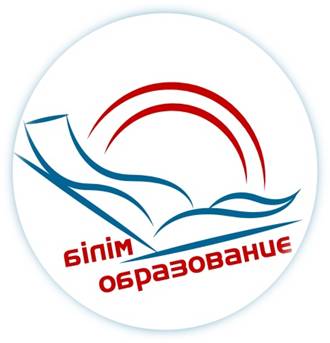 «Инновация арқылы білім сапасына»тақырыбында «Мамандыққа ену» жобасы аясындағы қалалық семинардыңБАҒДАРЛАМАСЫПРОГРАММА городского семинара в рамках проекта «Вхождение в профессию» Тема: «Через инновации к качеству образования»Павлодар қ., 2024, қаңтарӨткізу күні: 31.01.2024 9.00 – 11.30Семинарды ұйымдастырушы:«Павлодар қ.№ 22 санаторлық сәбилер бақшасы»  Тихомирова Светлана Ивановна, басшы,  Диппель Наталья Антоновна, әдіскер.  Мекен-жайы:  Айманов көшесі, 39  Тіркелуі: 8.55-9.00    Нысаны: семинар-практикумМодератор:  Н.К Нургалиева Павлодар қаласының білім беру бөлімінің әдіскеріСеминардың мақсаты:  Заманауи инновациялық технологияларды қолдану арқылы тәрбиешілердің педагогикалық құзыреттіліктерін арттыру. Дата проведения: 31.01.2024, 9.00 – 11.30Организатор семинара: КГКП «Санаторный ясли-сад № 22»  Тихомирова Светлана Ивановна, руководитель;Диппель Наталья Антоновна, методисит.Адрес: Ул. Айманова, 39, тел. 53-05-96Регистрация:   8.55-9.00Формат: семинар-практикумМодератор: Нургалиева Н.К.  методист отдела образования г.ПавлодараЦель семинара: Повысить педагогическую компетентность воспитателей через использование современных инновационных  технологий9.00-9.05Семинардың ашылуы. Семинар бағдарламасымен танысуС.И.Тихомирова, Павлодар қаласының № 22 сәбилер бақшасының басшысы ТЕОРЕТИКАЛЫҚ БӨЛІМІТЕОРЕТИКАЛЫҚ БӨЛІМІТЕОРЕТИКАЛЫҚ БӨЛІМІ9.10-9.30Әдістемелік құралдар «Кіші мектеп жасына дейінгі балалардың танымдық қабілеттерін эксперименттік қызмет және ойын жағдайлары құралдарымен дамыту»Анна Ивановна Житник, «№ 22 санаторлық сәбилер бақшасы» КМҚК тәрбиешіПРАКТИКАЛЫҚ БӨЛІМІПРАКТИКАЛЫҚ БӨЛІМІПРАКТИКАЛЫҚ БӨЛІМІ9.30-9.40«Дидактикалық синквейн мектеп жасына дейінгі балалардың байланыстырып сөйлеуін дамыту әдісі ретінде»Айгерим Муратовна Габдуллина, «№ 22 санаторлық сәбилер бақшасы» КМҚК логопед 9.40-10.00Тыңдаушылармен практикалық қызмет (мектепке дейінгі ұйымның тәрбиешілері)«Заюшкина избушка» ертегісі бойынша СИНКВЕЙНАйгерим Муратовна Габдуллина, «№ 22 санаторлық сәбилер бақшасы» КМҚК логопед 10.00-10.15Презентация «Кроссенс – мектеп жасына дейінгі балалардың тілін дамытудың инновациялық технологиясы»Тамара Дмитриевна Колесник, тәрбиеші10.15-10.35«КРОССЕНС» технологиясы бойынша балалармен практикалық қызмет.ТАҚЫРЫБЫ «Құндыз»Тамара Дмитриевна Колесник, тәрбиеші10.35-10.55Презентация «Мектеп жасына дейінгі ересек балалардың дене дамуындағы пластикалық көлденең балет»»Айгуль Толегеновна Рахымжанова «№ 22 санаторлық сәбилер бақшасы» КМҚК, дене шынықтыру нұсқаушысы 11.00-11.20Балалармен практикалық қызмет   пластикалық көлденең балет «Сиқырлы орман»Айгуль Толегеновна Рахымжанова «№ 22 санаторлық сәбилер бақшасы» КМҚК, дене шынықтыру нұсқаушысы 11.20-11.30РЕФЛЕКСИЯ.  Семинар жұмысының қорытындысын шығарутәрбиешілер9.00-9.059.00-9.05Открытие семинара. Знакомство с программой семинараТихомирова Светлана Ивановна, КГКП «Санаторный ясли – сад № 22 города Павлодара», руководительТЕОРЕТИЧЕСКАЯ ЧАСТЬТЕОРЕТИЧЕСКАЯ ЧАСТЬТЕОРЕТИЧЕСКАЯ ЧАСТЬТЕОРЕТИЧЕСКАЯ ЧАСТЬ9.10-9.309.10-9.30Методический инструментарий  «Развитие познавательнгых способностей  младших дошкольников средствами экспериментальной деятельности и игровых ситуаций»Житник Анна Ивановна, КГКП «Санаторный ясли-сад № 22», воспитательПРАКТИЧЕСКАЯ ЧАСТЬПРАКТИЧЕСКАЯ ЧАСТЬПРАКТИЧЕСКАЯ ЧАСТЬПРАКТИЧЕСКАЯ ЧАСТЬ9.30-9.40Презентация «Дидактический Синквейн как метод развития связной речи дошкольников»Презентация «Дидактический Синквейн как метод развития связной речи дошкольников»Габдуллина Айгерим Муратовна, КГКП «Санаторный ясли-сад № 22», логопед9.40-10.00«Практическая деятельность  со слушателями (воспитатели дошкольных организаций)СИНКВЕЙН по сказке «Заюшкина избушка»«Практическая деятельность  со слушателями (воспитатели дошкольных организаций)СИНКВЕЙН по сказке «Заюшкина избушка»Габдуллина Айгерим Муратовна, КГКП «Санаторный ясли-сад № 22», логопед10.00-10.15Презентация «Кроссенс – инновационная технология речевого развития детей предшкольного возраста»Презентация «Кроссенс – инновационная технология речевого развития детей предшкольного возраста»Колесник Тамара Дмитриевна, КГКП «Санаторный ясли-сад № 22», воспитатель10.15-10.35Практическая деятельность  с детьми по технологии «КРОССЕНС». ТЕМА  «Бобер» Практическая деятельность  с детьми по технологии «КРОССЕНС». ТЕМА  «Бобер» Колесник Тамара Дмитриевна, КГКП «Санаторный ясли-сад № 22», воспитатель10.35-10.55Презентация «Пластический горизонтальный балет в физическом развиитии старших дошкольников» Презентация «Пластический горизонтальный балет в физическом развиитии старших дошкольников» Рахымжанова Айгуль Толегеновна, КГКП «Санаторный ясли-сад № 22», инструктор ФК11.00-11.20Практическая деятельность с детьми Пластический горизонтальный балет «Волшебный лес»Практическая деятельность с детьми Пластический горизонтальный балет «Волшебный лес»Рахымжанова Айгуль Толегеновна, КГКП «Санаторный ясли-сад № 22», инструктор ФК11.20-11.30Рефлексия. Подведение итогов работы семинараРефлексия. Подведение итогов работы семинаравоспитатели